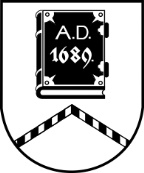 ALŪKSNES NOVADA PAŠVALDĪBALICENCĒŠANAS KOMISIJADārza iela 11, Alūksne, Alūksnes novads, LV – 4301, tālrunis:  64381496, e-pasts: dome@aluksne.lv_________________________________________________________________________________________________________AlūksnēSĒDES PROTOKOLS2023.gada 9.jūnijs                              				        		Nr.19Atklāta sēde sākta pulksten 9.00, slēgta pulksten 9.45Sēdes norises vieta: Dārza ielā 11, Alūksnē, Alūksnes VPVKAC 1.stāvāSēdi vada: komisijas priekšsēdētāja Māra KOVAĻENKOSēdi protokolē: komisijas locekle Everita BALANDESēdē piedalās Licencēšanas komisijas locekļi: Māra KOVAĻENKO, Everita BALANDE, Sanita BĒRZIŅA Sanita RIBAKA.DARBA KĀRTĪBA:SIA “LAFESTA” iesnieguma izskatīšana.Individuālā komersanta “MARIENBURG ID” iesnieguma izskatīšana.SIA “HANVEST” iesnieguma izskatīšana.1. SIA “LAFESTA” iesnieguma izskatīšanaM.KOVAĻENKO	informē, ka pašvaldībā 06.06.2023. saņemts iesniegums no SIA “LAFESTA” ar lūgumu izsniegt tirdzniecības vietas atļauju tirdzniecībai pasākumā Alsviķu estrādē 10.06.2023. Atklāti balsojot : “par” 4; “pret” nav; “atturas” nav,LICENCĒŠANAS KOMISIJA NOLEMJ:Pamatojoties uz 12.05.2010. Ministru kabineta noteikumiem Nr.440 “Noteikumi par tirdzniecības veidiem, kas saskaņojami ar pašvaldību, un tirdzniecības organizēšanas kārtību”, Alūksnes novada pašvaldības 25.02.2021. saistošajiem noteikumiem Nr.6/2021 “Par tirdzniecību publiskās vietās Alūksnes novadā”, Alūksnes novada pašvaldības 27.09.2018. saistošajiem noteikumiem Nr.13/2018 “Par Alūksnes novada pašvaldības nodevām” un Licencēšanas komisijas nolikuma, kas apstiprināts ar Alūksnes novada domes 28.06.2017. lēmumu Nr.200 (protokols Nr.10, 39.punkts),  8.3.p.,1.Izsniegt sabiedrībai ar ierobežotu atbildību “LAFESTA” (reģistrācijas Nr.44103089207) atļauju tirdzniecībai Alsviķu estrādē, Alsviķu pagastā, Alūksnes novadā  2023. gada 10.jūnijā.1.1.Atļaujā norādīt, ka tirdzniecības veicējs:1.1.1.ir tiesīgs tirgoties ar uzkodām, bezalkoholiskajiem un alkoholiskajiem dzērieniem;1.1.2. atbrīvots no pašvaldības nodevas samaksas.2. Individuālā komersanta “MARIENBURG ID” iesnieguma izskatīšanaM.KOVAĻENKO	informē, ka 05.06.2023. saņemts iesniegums no IK “MARIENBURG ID” ar lūgumu izsniegt atļauju saldējuma tirdzniecībai Rūpniecības ielā 1A, Alūksnē, pie kartinga pakalpojumu sniegšanas vietas. Paskaidro, ka minēto pakalpojumu uzņēmējs veic uz izsolē iegūtajām nomas tiesībām. Informē, ka ir notikusi saruna ar projekta vadītāju U.TETERI-TETEROVSKU, kas paskaidro, ka projekta nosacījumi paredz, ka projekta īstenošanas adresē nedrīkst nodarboties ar tirdzniecību, kas pārsniegtu 50% no nomnieka pamatdarbības šajā adresē. Uzskata, ka var izsniegt atļauju saldējuma tirdzniecībai.Notiek diskusija.Atklāti balsojot : “par” 4; “pret” nav; “atturas” nav,LICENCĒŠANAS KOMISIJA NOLEMJ:Pamatojoties uz 12.05.2010. Ministru kabineta noteikumiem Nr.440 ”Noteikumi par tirdzniecības veidiem, kas saskaņojami ar pašvaldību, un tirdzniecības organizēšanas kārtību”, Alūksnes novada pašvaldības 27.09.2018. saistošajiem noteikumiem Nr.13/2018 “Par Alūksnes novada pašvaldības nodevām” un Licencēšanas komisijas nolikuma, kas apstiprināts ar Alūksnes novada domes 28.06.2017. lēmumu Nr.200 (protokols Nr.10, 39.punkts),  8.3.p.,1.Izsniegt individuālajam komersantam “MARIENBURG ID” (reģistrācijas Nr.44102037250) atļauju ielu tirdzniecībai Rūpniecības ielā 1A, Alūksnē1.1.Atļaujā norādīt, ka tirdzniecības veicējs:1.1.1.ir tiesīgs tirgoties ar saldējumu,1.1.2. ir tiesīgs tirgoties no 2023.gada 9.jūnija līdz 2023.gada 31.oktobrim (katru dienu no pulksten 11.00 līdz 19.00).3. SIA “HANVEST” iesnieguma izskatīšanaM.KOVAĻENKO	informē, ka pašvaldībā 08.06.2023. saņemts iesniegums no SIA “HANVEST” par atļaujas izsniegšanu iebraukšanai Pilssalā saimnieciskās darbības nodrošināšanai. Paskaidro, ka pamatojoties uz  21.04.2020. notikušās nekustamā īpašuma nomas tiesību izsoles rezultātiem komersants ir ieguvis nomas tiesības uz laipu piestātnēm Nr.17, Nr.18, Nr.19 un  Nr.20, nomas termiņš – vasaras sezona  (no 1.maija līdz 31.oktobrim)  trīs gadu periodā (24.04.2020. līgums Nr. ANP/1-45.1/20/163). Atklāti balsojot: “par” 4; “pret” nav; “atturas” nav,LICENCĒŠANAS KOMISIJA NOLEMJ:Pamatojoties uz Alūksnes novada domes 28.06.2018. noteikumu Nr.3/2018 “Par transportlīdzekļu iebraukšanu Alūksnes pilsētas teritorijās, kas apzīmētas ar aizlieguma zīmi Nr.301 “Iebraukt aizliegts” un papildzīmi Nr.849 “Pārējā papildinformācija”, kurā noteikts uzraksts “Izņemot ar Alūksnes novada pašvaldības atļauju”” 5.punktu, kas apstiprināti ar domes lēmumu Nr.226 (sēdes protokols Nr.8, 10.p.) un Licencēšanas komisijas nolikuma, kas apstiprināts ar Alūksnes novada domes 28.06.2017. lēmumu Nr.200 (protokols Nr.10, 39.punkts) 8.5.p.,1. Izsniegt 1 (vienu) atļauju SIA “HANVEST” iebraukšanai Pilssalā, lai nodrošinātu pakalpojumu sniegšanu saskaņā ar 24.04.2020. noslēgto līgumu Nr. ANP/1-45.1/20/163.Atļaujas derīguma termiņš – no 2023.gada 9.jūnija līdz 2023.gada 31.oktobrim.Sēdes vadītāja				M.KOVAĻENKO……………………………………….Protokoliste, komisijas locekle	E.BALANDE …………………………………………..Komisijas locekle			S.BĒRZIŅA ……………………………………….........					S.RIBAKA ……………………………………………...